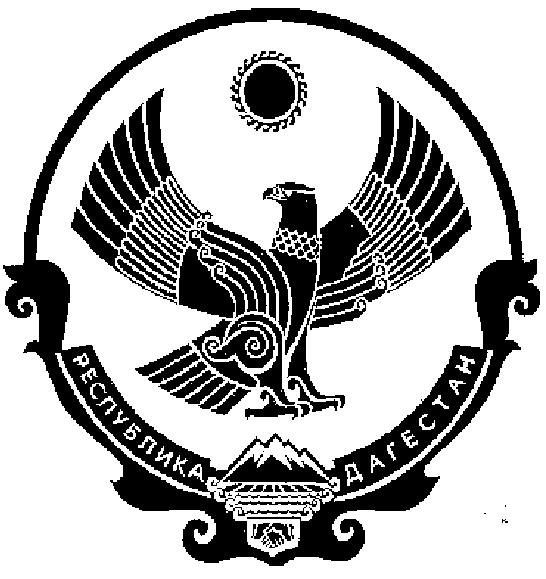 АДМИНИСТРАЦИЯМУНИЦИПАЛЬНОГО ОБРАЗОВАНИЯСЕЛЬСКОГО ПОСЕЛЕНИЯ «СЕЛО НИЖНИЙ ЧИРЮРТ»КИЗИЛЮРТОВСКОГО РАЙОНА РЕСПУБЛИКИ ДАГЕСТАН       В соответствии с требованием ст.39 Градостроительного кодекса Российской Федерации, Положениями  о порядке проведения публичных слушаний по вопросу об изменении вида разрешенного  использования земельных участков и объектов капитального  строительства в МО СП  "село Нижний Чирюрт" и о порядке организации и проведения публичных слушаний в МО СП «село Нижний Чирюрт» Кизилюртовского района РД, утвержденных решением Собрания депутатов МО СП «село Нижний Чирюрт»  от 27.02.2015г. № 3 и  от 18.11.2015г. № 4 и на основании заявления от  Абасова М.Н.об изменении вида разрешенного использования земельного участка на другой вид разрешенного использования:1.Назначить на 19.06.2017г. в 11час.00 минут по адресу: 368121, Россия, Республика Дагестан, Кизилюртовский район, с.Нижний Чирюрт, ул.Вишневского, 2 (Здание администрации села) публичные слушание по изменению вида разрешенного использования земельного участка с кадастровым номером 05:06:000015:2453 с  «для строительства магазина, кафе и СТОа» на «производственную деятельность», площадью 600 кв.м., расположенного по адресу: Россия, Республики Дагестан, Кизилюртовский район,                 с. Нижний Чирюрт, расположенный в районе Керамзитного завода.Категория земли: земли населенных пунктов.2.Комиссии по вопросам об изменении вида разрешенного использования земельных участков и объектов капитального строительства в МО СП  "село Нижний Чирюрт" обеспечить проведение публичного слушания по изменению вида разрешенного использования земельного участка, расположенного по адресу: Россия, Республики Дагестан, Кизилюртовский район, с. Нижний Чирюрт, расположенный в районе Керамзитного завода.3.Секретарю (заместителю) администрации МО СП «село Нижний Чирюрт» Булатовой Д.А. опубликовать настоящее постановление в газете «Вестник Кизилюртовского района» и разместить на официальном сайте администрации МО СП «село Нижний Чирюрт» в сети «Интернет».Глава администрации МО СП «село Нижний Чирюрт»                                                             З.А.Абдулазизов368121, РФ, Республики Дагестан,  Кизилюртовский район, село Нижний Чирюрт, ул. Вишневского №2ПОСТАНОВЛЕНИЕ«16  »  мая  2017г.                                                                                                             №  27 